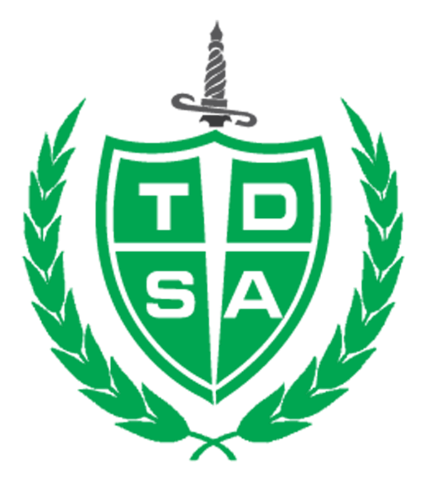 May 28th, 2015 MinutesRoom 1101. Call to Order6:12PM2. Call for New BusinessChris: Addition of Midterm Review Discussion, Rebranding Discussion, ContractDiscussion, Survey Results Discussion, and a Motion to Ratify a Director ofMedia Studies, Motion to Ratify a Director of Critical Thinking andCommunicationSeconded: JoeAll in favourJoe: Addition of a discussion of Updating By-LawsSeconded: ChrisAll in favourApproval of the AgendaFirst: NickSeconded: ChrisAll in favourApproval of the ChairShawn: Motion to Approve Jaclyn Hruby as the 2015/2016 Chairperson.First: JoeSeconded: NickAll in favourDeclaration of Conflict of InterestNo conflict of interestExecutive UpdatePresident (Shawn Murphy): “May has been a busy month: Focusing on theSecurity Issue. Oshawa Security is experiencing budget cuts and TOSA managedto secure funding from various sources to supplement the cuts. We are providing$8000 from our Walksafe budget to support the security budget. I have also beenformulating a budget. We now have a working draft budget that will be presentedat the next board meeting. Nick and I attending the Whitby Mayor Gala. I havealso been focusing on connecting with M.P.P. Jennifer French to discuss thepossibility of a Transparency Bill. Essentially, administrative positions arebloating themselves and creating numerous questionable positions. The idea is toaddress the outrageously high salaries. More money could be going towardsFaculty. I met with ACL representatives to discuss cost savings. I also met withLeo Groake to discuss his priorities. My upcoming focus will be to find morepartnerships.”Vice President of Campus Life (Nick Ashmore): “I have been attendingOrientation Meetings and mainly planning for the June Orientation. I have beenbrainstorming ideas for a September concert, which is what I campaigned on. Ihave an open forum planned to seek the opinions of students. I travelled to PTBOwith Shawn and Chris to meet the TCSA. I received advice about concertorganization. I also produced and sent out a survey to students assessing theiropinions of student affairs. I have been working on the Athletics contract. I metwith the Laurier Brantford Students’ Union with Shawn, Tiffany, and Chris toshare best practices with another alternative campus. I have also been assistingTiffany with the TuckShop. Upcoming for me is to overhaul the Clubs Policy withChris and finalizing Intramurals Training.”Vice President of University Affairs (Christopher Fernlund): “I also addressedthe Security Issue on campus by connecting with Louise Fish, the Director of RiskManagement. I travelled to PTBO with Shawn and Nick to meet with StevenPillar, Vice President of Finance and Administration, and the electedrepresentatives from the TCSA. I attended OUSA’s Transitional Conference. Imanaged to win the election for the Vice President of Finance for OUSA. I havebeen meeting regularly with Shawn and Nick for Executive Meetings. I met withNew Paramount Studios to discuss the possibility of switching photographyservices. I met with Chris Nelan to discuss our newly formed budget. I met withJustin Fisher to discuss the survey results. I have been handling OUSA budgetarystuff as well. I have been crafting Board Training. I have also been going throughthe By-Laws to assess what changes need to be made before the first AGM.Finally, the Operating Policy has been consuming the majority of my time.”Information/Discussion:Budget - (Shawn): “Crafting a budget. Planning for enrollment increases andlooking at our current investments. I have been exploring options for campusexpansion. The VPUA has a budget line now. Mainly, I have been ensuringeverything is going to be operating smoothly. I will present the budget at the nextboard meeting.”Nick: “We are focusing on where we actually need money.”Shawn: “We are also adding money for an increase in Tiffany’s salary.”Joe: “Suggestion: Create buffer room for what we are anticipating.”Shawn: “We are pretty balanced: $60,000 or $70,000.”Standing Committees - (Chris): Definition of Standing Committees Provided.“We have a number of committees you can join. Think about which ones interestyou. We expect Finance and Organizational Review to be the most intensive.”Vision - (Chris): “I would like to see more Board involvement with TOSA’svision, e.g., future direction. What do you think should happen?”Joe: “I agree, we need to do more visioning with the Board.”Midterm Review - (Shawn): “Last year there was contention with the executives.A lot of revisions to accountability. We need to set standards. I am thinking at thesix month mark, the Board could review us, we could review Tiffany and Tiffanycould review us.”Rebranding - (Shawn): Move to Approve a Closed Session. Seconded: Chris. Allin favour.Shawn: Move to end closed session. Nick seconded. All in favour.Contracts - (Shawn): “We created a contract for Tiffany. Unfortunately, acontract wasn’t created for her last year. The beginning of June we will have thefirst draft of a contract. Tiffany is highly qualified and possesses an HR degree.The contract details are to include: $14.75 an hour. Three-year contract. Can’tfire her for three years and she is an investment. Tiffany was apart of thenegotiations.”Survey Results (Nick): Results of the survey provided.Shawn: Motion to depart the meeting. Seconded: Laura. All in favour.Updating By-Laws (Joe): “We should revaluate our Amendment Review process.Currently, all By-Laws have to be finished before September 30th.”Approvals - (Jaclyn): “To: Board of Directors. From: Vice President ofUniversity Affairs. Date: May, 28th, 2015. Re: Motion to Approve the Director ofEducation Board Position. Be it resolved that: The Board of Directors approvethe Director of Education Board Position. Whereas: The inclusion of the Directorof Education provides appropriate representation for Trent University Durhamstudents undertaking the Teacher Education Stream. Whereas: The approval ofthe Director of Education Board Position permits presentation of the position tostudents at the AGM for official ratification.”Move to Discuss - First: Chris, Seconded: Nick. All in favour.Chris: “As the motion states, we need to provide representation as it is technicallya program.”Marilyn: “There are a lot of students in this program.”Chris: “The Director position will be a non-voting Board Member untilratification at the AGM.”Joe: “Do students take teaching courses?”Alyssa: “Yes”Emily: “You can’t get into it if you a transferring.”Chris: Move to Approve: Seconded: Joe. All in favour.Jaclyn: “To: Board of Directors. From: Vice President of University Affairs.Date: May, 28th, 2015. Re: Motion to Approve the Director of Media Studie. Be itresolved that: The Board of Directors approve the Director of Media Studies.Whereas: The inclusion of the Director of Media Studies provides appropriaterepresentation for Trent University Durham students undertaking this newlyintroduced degree option. Whereas: The approval of the Director of MediaStudies Board Position permits presentation of the position to students at theAGM for official ratification.”Move to discuss: Chris, Seconded: Nick. All in favour.Joe: “Do we have numbers?”Chris: “Yes”Move to approve: Joe. Seconded: Nick. All in favour.Jaclyn: “To: Board of Directors. From: Vice President of University Affairs.Date: May, 28th, 2015. Re: Motion to Approve the Director of Critical Thinkingand Communications. Be it resolved that: The Board of Directors approve theDirector of Critical Thinking and Communications. Whereas: The inclusion of theDirector of Critical Thinking and Communication provides appropriaterepresentation for Trent University Durham students undertaking this newlyintroduced degree option. Whereas: The approval of the Director of CriticalThinking and Communication Board Position permits presentation of the positionto students at the AGM for official ratification.”Chris: “Move to amend the current motion to change to Communications andCritical Thinking vs. Critical Thinking and Communications.”Move to approve amended motion: Joe. Seconded: Nick. All in favourFinacial Update - (Chris): “As Shawn mentioned, we will present the first draft atthe next board meeting.”Upcoming Dates - (Chris): “For June Board Meeting, I will acquire everyone’sschedule, assess the academic calendar and send out a doodle to determine thebest date/time.”Joe: “I suggest that board meetings occur are after 5PM.”Meeting Adjourned: 7:45PMMINUTES: JUNE 25th, 2015Board of Directors Meeting (Room 110)PROCEDURAL ITEMS:Call to Order: 5:27PMPresent: Shawn Murphy, Chris Fernlund, Nicholas Ashmore, Alyssa Gionest, Emily Read, Jaclyn Hruby, Joseph Cassidy, Kayla Chappa, Marilyn MenezesAbsent: Laura Shaw, Morgan FerryChair: Jaclyn HrubyApproval of the Minutes: Move to Approve: Chris Fernlund, Seconded: Shawn Murphy, All infavourCall for New Business: N/AApproval of the Agenda: Move to Approve: Shawn Murphy, Seconded: Chris Fernlund, All infavourDeclaration of Conflict of Interest: No conflict declaredExecutive Updates:President - Shawn Murphy• Concert - locating sponsorships, services, audio technicalities, advertising, etc• June orientation planning• Meeting with MPP Jennifer French regarding administrative bloating• Guest blog for OUSA about environmental initiatives• Building relations with UOIT/DC SA.• Election strategy for federal election in October• Logistics for name change: TOSA to TDSA• Terminating contracts with companies that we no longer use and still getting billed for• Convocation meeting, potential to move it to Oshawa (Nick also attended)Alyssa: Point of Information - She explained what she has heard regarding convocation. Studentscould attend with their degree to Peterborough convocation or attend Durham graduation.Vice President of Campus Life - Nick Ashmore• Concert - negotiating contract• Sept 8th concert date set• Native Other is opening• Insurance logistics with risk management department• Attempting to reach the City regarding the contract, still no response. Planning on going in person• Migrated website content• mytdsa.ca is the new website• Planned the June BBQ• Changing names on all social media accounts• Marketing strategies with the university• June orientation planning• Class of 2019 facebook group, monitoring and answering questions• Teambuilding eventVice President of University Affairs - Chris Fernlund• Operating Policy research, review, and writing• Operating Policy consultation with Chris Nelan• Bill 184 review• Met with Yvan Baker (M.P.P. of Etobicoke) to discuss student surveys, guidancecounsellors, and other PSE issues• Fulfilling role as Vice President of Finance for OUSA - Formulating a budgetarypresentation for Stratcon, researching investment options for the surplus• Created a communication strategy for TDSA - Reaching out and connecting to students• Website Update• Attended Sexual Violence Policy Committee Meeting in PTB• Reviewed Clubs policy with NickDiscussions:1. Budget: Shawn Murphy discussed the format, structure, and projection for the interim budget.2. Standing Committees: Chris Fernlund discussed Standing Committee placements. The decision was to send the position placement via email.3. General Student Outreach: Chris Fernlund discussed how we could further engage the student body. The idea is to create student positions for the Standing Committees. The decision is to create positions labeled ‘Committee Member’ for each committee.4. Contract: Shawn Murphy discussed the contract for Tiffany Tuttle, the Administrative Coordinator, the contract for New Paramount Studios and the contract for concert sponsorships. Nick Ashmore discussed the concert contract and the contract with the City of Oshawa.5. Executive Priorities: Shawn Murphy, Nick Ashmore, and Chris Fernlund discussed their priorities for the year.• Shawn: Reshaping the organization, budget transparency, providing services tostudents• Nick: Ensuring students know what events are happening and what the clubs are doing. Ensuring students are attending on campus activities. Improving the event attendance on campus. Supporting the clubs, meeting more frequently with the executives so they are aware of responsibilities. Pushing athletics. Essentially,making sure students get something out of what they pay for.• Chris: Organizational Reform via policy and bylaw revision. Ensuring we are heldaccountable and acting in a transparent manner. Changing the process ofelections, student outreach, advocacy, campaigns, and continuing to contribute tothe province as a whole through involvement with OUSA.6. Tuition Framework Gauge: Chris Fernlund briefly discussed the funding formula and committed to providing more information at the next meeting.7. Upcoming dates: Nick Ashmore discussed upcoming dates - Additional TDSA BBQ, Concert in September, Rubber Ducky Race, Video Game Event.8. General Discussion: Chris Fernlund discussed the executive log. The decision is to convert the daily executive log into a weekly log highlighting what we plan to do and what is accomplished. Chris Fernlund also discussed board team building options. Joe Cassidy would like to see more team building activities.Decisions:1. Operating Policy Update Approval Motion: Chris Fernlund moved to discuss theOperating Policy motion, seconded by Joe Cassidy, All in favour. Chris Fernlundhighlighted the major changes and additions. Chris Fernlund moved to amend Policy # 4.4 concerning Banked Time. The amended motion would change the language permitting approval and use of banked hours in excess of 5 hours per week to 20%.Seconded by Shawn Murpy, all in favour. Amendment approved. Chris Fernlund moved to amend Policy # 5.16 pertaining to Executive Transitional Training. The amendment would alter the amount of hours for executive training. The hours would change from ten to fifteen. Seconded by Emily Read, all in favour. Amendment approved. Chris Fernlund moved to amend Policy # 7 pertaining to Payment Methods. The amendment would involve removing the line that states “The employee shall submit a credit card expense report and indicate the reason for the expense.” Seconded by Nick Ashmore, all in favour. Amendment approved. Chris Fernlund moved to amend Policy # 8.1 pertaining to Vacant Board Member Appointments. The amendment would involve removing the last sentence that states “An external advisor is defined as any member of the corporation that is not currently a board member. The administrative coordinator is recommended as an appropriate external advisor.” Seconded by Marilyn Menezes, all in favour. Amendment approved. Chris Fernlund moved to approve the Operating Policy. Seconded by Shawn Murphy, all in favour. Operating Policy approved.2. Approval of an Advocacy & Campaigns Standing Committee: Chris Fernlund moved to discuss the details of an Advocacy and Campaigns Committee. Seconded by Joe Cassidy, all in favour. The purpose of the committee would be to assist the executives with oncampus campaigns and any advocacy efforts. Moved to approve by Chris Fernlund.Seconded by Shawn Murphy, all in favour. De facto Advocacy & Campaigns StandingCommittee approved.Meeting Adjourned: 7:32PMMINUTES: July 21st, 2015Board of Directors Meeting (Room 110)PROCEDURAL ITEMS:Call to Order: 5:04PMPresent: Shawn Murphy, Chris Fernlund, Nick Ashmore, Emily Read, Marilyn Menezes, KaylaChappa, Jaclyn HrubyAbsent: Laura Shaw, Morgan Ferry, Joseph Cassidy, Alyssa GionestCall for New Business: Nick discussing Joe’s new business. Adding English director under director engagement.Approval of the Minutes: Minutes will be accessible online. Move to Approve: Chris Fernlund,Seconded: Shawn Murphy. All in favourApproval of the Agenda: Move to Approve: Chris Fernlund, Seconded: Emily Read. All in favourDeclaration of Conflict of Interest: N/AExecutive UpdatesShawn• final budget revisions• finalizing concert• sponsorships around city• NDP meeting coming up, upcoming proposal for engagement.• special appeals committees• sensitivity training for accessibility services• visited UNB student union while on vacation• assisted nick in designing and hanging up posters for concert around campusNick• concert• designed posters with shawn and chris nelan• printed posters and displayed them around campus• ordered tickets• began selling and marketing ticket sales• video announcements, etc.• updated website• found new club executives• de-ratified clubs• clubs policy with chris F• in orientation and programing meetings, discussing September orientation• cleaning the storage areas of TDSA decorations and props, etc.• received response from the civic. Justin fisher is working with civic to make themunderstand that they need to deal directly with us to avoid additional confusion• will begin training clubs in august• figuring out sound stuff for the concertChris• investment strategy for OUSA• working on budget for OUSA• focusing on TDSA bi-laws, saving for next meeting or sept meeting• operations coordinator job description• extend hours for financial aid on campus• had meeting with DRT at regional council meeting. Getting TV screen on campus to display bus and train updates for common routes used by students• new bus to get to TTC subway• attended strategic conference for OUSA, in Collingwood• had meeting to discuss services on campus• attended lunch with program director for childhood development with Ryerson• focused on election policy to have complete by next board meeting• bi-law team updates• meeting with Christine Elliott , hoping to have more funding on campus and also access to resources regarding healthy eating and exercise• ministry of training/colleges and universities meeting coming upDiscussions and Decisions:A) Budget (Shawn)-discussion about new job positions. New line for tiffany’s position. Explains the range of pay. Giving Tiffany more responsibilities, wage increase to $17.00/HR. in order to budget this, made budget cuts to the external services line (lawyer services?/accounting) Also cut funds from print materials budget line/advertising.-nick discusses the concert budget. Additional money for concert is going to come from potential sponsorship and ticket sales. As well as additional money from the university which is coming from the orientation budget.B) New Position Postings (Shawn)-Monday will be the posting day for new job postings, which will include the executive assistant at 10 hours per week.(similar to office assistant) as well as the intramurals assistant( 5 hrs/week). This position will be used to both market and set up intramurals. Will also be hiring one tuck shop assistant (12 hours a week)The following week will begin doing interviews for two weeks. Hired and training will occur before orientation. As well we will be looking for a first year director.C) Club executives (Nick)-De-ratified three clubs recently. Have the budget available for 16 clubs. Several clubs need more executives. Only four original clubs remaining from the opening of this campus.D) Employee Responsibilities (Chris F)-discusses the reasoning behind the change in tiffany’s title/jobdescription/responsibilities. Will assist in the turnover of new executives year after year to provide guidance and advice. Reports to president.E) Director Engagement (Joe Cassidy) Nick speaks on behalf of Joe-New course being offered for English in the fall. Producing Punk.-Possibility of BOD to go into first year classrooms and introduce themselves.F) Upcoming Dates (Nick)-Concert is on September 8th 2015-Proposed for next Tuesday evening to have a BOD teambuilding event, gaming night.G) Next board meeting (Chris F)- In the future we would like to set the upcoming board meeting at the current board meeting. However there were several people away from this meeting, and we will use the doodle, please fill the doodle as soon as you receive the link. The campus is shortening their hours, and only Thursday evenings would be available for us to have our on campus meetings, as every other night the campus will close at 4:30PMH) General Discussion (All)-large bulletin board outside the office will eventually be updated so that all students, especially first years will be more aware of what the members of the board and the TDSA do.-chris: a student did express concern regarding the accessibility services/counselling. This student brought fourth that it may be a conflict of interest when a student requires counselling due to accessibility disabilities, and there should be two positions available on campus. Unsure if this issue would ever occur.DecisionsA) Approval of the budget (Shawn)-move to approve: Kayla Chappa-seconded: Shawn Murphy-all in favourB) Approval of the Clubs Policy (Nick)-move to discuss (Nick)-a lot of the wording has changed. The SCC has changed. In the past, every month, club execs, board members and VPCL decides who receives additional funding, a lot of people spoke to nick during the election that it is a conflict of interest to other clubs, system is not stable. Nick has suggested that the new policy, where clubs can go to the board with requests for additional funding. Where the board will be unbiased. It will now be only a handful of times per year rather than held monthly. This is the largest direct change.-clubds require five members, three general and two executives. In the past, everytime a club reaches 25 members, they receive an additional executive. Max of 7 execs. Last year there were only two clubs that had 7 execs. This rule is not necessarily required for our campus. You may now, have up to 4 exec, any club that has more than 15 members at the end of experience week can have an additional exec.-any club that has one event or meeting before fall reading week (faculty members can be general members) can get another executive if they they recruited faculty. They will then receive an additional $250 from Justin Fisher.-If you can keep your 25 members you can still have 6 executives. Basically, clubs still have the potential to have additional executives, as three is not always enough -club executives will still meet once a month, but the board members do not need to be there. No longer mandatory. Can assist eachother and provide ideas.-Jaclyn reads approval of club policy-move to approve: Chris Fernlund-seconded: Nick Ashmore-all in favourC) New contract (Shawn)-Clarifying Tiffany’s contract. Revisions may be made for next month. Salary reflects job description.-move to approve: Emily Read-seconded: Shawn Murphy-all in favourD) New Job description (Shawn)-move to discuss-shawn reads aloud the updated job description for the operations coordinator (new job description for Tiffany)-tiffany reports to shawn, but also to other execs-administering financial payments-acts as accounting coordinator-health and dental benefits-tuck shop-designing clothing, ordering inventory-overseeing summer café if applicable-helps plan events-agendas-acts as secretary for the BOD-acts as secondary signing authority (policy will be approved next meeting)-act as advisor to future executives-transfer of materials from current executive to future executives-move to approve: Chris Fernlund-seconded: Shawn Murphy-all in favourJaclyn: move to adjournAll in favourMINUTES: August 24th, 2015Board of Directors Meeting (Room 110)PROCEDURAL ITEMS:Call to Order: 6:19PMAbsent: Kayla Chappa, Tiffany TuttleChair: Jaclyn HrubyApproval of the Minutes: Minutes ApprovedCall for New Business: N/AApproval of the Agenda: Agenda ApprovedDeclaration of Conflict of Interest: No conflict declaredDiscussions: Federal Campaign Strategy (Fernlund), Survey Results (Fernlund), FundingFormula (Fernlund), Team Building (Fernlund), TDSA Week (Murphy), EmploymentUpdate (Murphy), Financial Update (Murphy), Athletics Update (Ashmore), UpcomingDates (Ashmore)Decisions:1) Poster Policy - Approved2) Elections Policy - Approved3) De-ratification of TOTA - ApprovedMeeting Adjourned: 9:02PMDiscussions:Federal Campaign StrategyExtend to all of Durham Region - JoeHighlight who attended after a set period of time (public shaming) - ChrisPromote shuttles from Trent to UOIT for debate and poll stations - ShawnPoll Aid - Chris FernlundWeekly issues - cumulate interests of Students - JoeJoke photos may be too much. May undermine the seriousness of the politicalissues - JoeSee snapshotBuild up to the beginning of the campaign and intensify by the beginning ofOctober. Poll Aid earlier on. Students talking about each party.Survey ResultsTime issues - JoeFlow in discussion - JoeExecutives dominating discussion - more input from the board - AlyssaEvery board member can bring up a discussion - ShawnMore information should be provided - Executives should provide moreinformation and insight on professionalism, advocacy, skills transfer - JoeEmail us, come in the office for more information - ShawnAsk us questions, be more critical - ChrisWhat can we do to help out? - JoeStudents at the core of the university. Why are students not at the center? - AlyssaI am happy we are having this discussion now! - JoeLess intimated by the executives - Equality of positions - Remove the knowledgegapSubmit schedules - JoeHave consistency for board meeting time/dates (e.g., every Thursday) - LauraFunding FormulaRed bookletWhat you can do has a board member is inform students that you can dowhatever you like with whatever major you have - JoeTransferable skills - ChrisDo we have power with lobbying for tenured? - MarilynYes - ChrisSend out a brief regarding the FF to the board - Chris FernlundTeam BuildingWe are doing it!TDSA WeekTDSA event - focuses for our organization - health benefit representative - this iswho we are - advocacy - Marketing who we are - directors and executives inattendanceStudents are confused about benefit information – AlyssaWe need to have a lot of information for students regarding the benefits - AlyssaEmployment Update - ShawnJackie = EDNicole = Intramurals CoordinatorFinancial Update - ShawnBudget is online - check out the actualsCredit CardBudgeted $0 for sponsorships - Riley’s is dodging about the $1000 they promisedAthletics Update - NickWe have a pass comingMonday/Wednesday IntramuralsDodgeball is happening!Water balloon war?Cross-promotion with internal staffUpcoming Dates - NickOrientation/ConcertMore links to videos of Hollerado - EmilyOUSA campus visit - Eons awayApprovalsPoster Policy UpdatePoster board for external organizations - JoeMove to approve - Nick, Second- Chris, All in favourElections PolicyMove to discuss - Shawn, Seconded, Nick, All in favourRemove two credits - undemocratic – Shawn70% debates in the past - Nick60% is okay - Cumulative is very difficult to attend - AlyssaContext for my argument - we are small school, we are looking after a large sumof money - 70% eliminates risk/error - This should maybe expectations - Weneed to market to students that this is a serious role - JoeWe should loosen up the stance and convert this policy into expectations - LauraStatistically, minorities have lower grades and this policy would be limiting suchgroups - NickA certain number of credits is an appropriate indicator of experience - JoeWe need to have strict requirements for the debate… Specifically, the questions -JoeAcademics are an indicator of ability on some level - JoeScared - we want the best candidates - we aren’t bad people - Real government,EC would - ChrisUnion analogy - ShawnTransparency for expectations? Do we disclose academic information - JoeMINUTES: September 28th 2015Board of Directors Meeting (Room 114)PROCEDURAL ITEMS:Call to Order: 5:16pmApproval of the Minutes: Chris first, Nick second, All in favourCall for new business: Chris Ferlund: Committee appointments to add to discussionApproval of the Agenda: Chris first, Nick second, All in favourDeclaration of Conflict of Interest: No conflict declaredDiscussions OUSA Presentation (Madden, Escher, Rose, Irwin, Pierre, Fernlund) Planning a midterm advocacy update. One campus visit per year, New board member of history, Tara Watson, Board Structure (Ferlund, Nelan, Madden), Membership Fees (Murphy), Phase 2 TDSA Action Plan (Cassidy), Campaigns (Fernlund), Trent Talks (Ashmore), The Arthur (Fernlund), Orientation Debrief (Ashmore), General Discussion.1. OUSA Presentation (Madden, Escher, Rose, Irwin, Pierre, Fernlund)Planning a midterm advocacy update2. Board Structure: (Fernlund, Nelan, madden)Chris F: Has been witnessing and researching other board structures and seeing if it would apply here. Possibility or changing from the program specific structure. General board positions may be more advantageous.Nick: Likes the idea, too many programs would mean too many board members. Program directors make it sound more academicShawn: Likes current board structure.Laura: On board with maybe changing the structure. Downside would be, having too many people run for the board and they all happen to be in the same program Chris Nelan: Every school has a different structure. Your strength of advocacy is based off the strength of the students who run for each position. Are we big enough yet to know that we can get a quality member to advocate for everyone?Joe: What structure would be next in line and what would the flaws be? Likes the program structure, even though there is a conflict because some programs are so much smaller than others. Disproportionate representation based on population.Chris N: Board structured by program keeps the executives in line. Could appoint additional board members based on the population of students in each major. (ex, one for media studies but 2 or 3 for psych or soc) but this would also make the board bigger.Joe: We have the responsibility of engaging studentsLaura: Not an issue that we need to work on this year.Chris F: Agrees to maintain current board structure. Cons are that we are dependent of the administration’s programs.Joe: Election process may be worth exploring, analyze the pros and consJaclyn: What are the requirements, for students to represents a program for the board (previous student was psych director, dropped the minor shortly after being appointed)Nick: A big issue with minoring is that you don’t have a minor until you graduate and maintain the required credits. It’s an honor system that may or may not work out based on the student.Shawn: move discussion to another meeting3. Membership fees (Murphy)We have not been keeping up with increasing membership fees with inflation rates, and we are now far behind based off what other SAs are charging. With our new operating budget, we have realized that it is pretty thin, no room for error. Even if we get more enrolment, just means that our expenses will increase as well. Most SAs are above $36 per credit. TCSA is much higher than ours, Western is in the 40s, Brock is 36… if we increase to 33 (marginal increase, helpcushion the budget) or 35 per credit, to bring us up to the norm. Events budget would be increased for small on campus events and stress busting, etc.Joe: We want to advocate against the increase of tuition, yet we want to increase the contribution of students to the student associations, contradictory. This $7 per credit increase is about $35 increase per year for a student. There are things we can do internally to budget more carefully instead of increasing the student fees.Laura: I don’t see another option internationally to find the money anywhere else. With more students we need more money to house events for a larger populationChris F: Echoing Shawn’s point. So many costs on the operation level. In order for us to be operating effectively we need an overhead instead of penny-pinching. This proposal would require a referendum. Need to prepare financially for the future with budget recommendations.Shawn: Want to avoid deficits. All office expenses are lowered down to the bare minimum, event budget lines have seen drastic cuts, travel budgets have been reduced, etc. no where else to cut money from.Joe: Issue stems from not having a budget in the past. Past events budgets were larger than they should have been.Nick: Likes 35 because it’s still lower than other schools. Ultimately this is a referendum so the students do have the final say.Chris N: Doesn’t matter what the decision is at the board meeting, the issue is pushing the students to vote in the referendum and remaining unbiased about the fee increased. You could say, yes we are pushing to 35 but then it will be frozen over the next X amount of years. What are we going to fix with the money that we would be getting from this fee?Joe: the freeze option is worth exploring. Last referendum was poorly executed and the information was not presented in a way to show the students which option was more beneficial. Take this discussion to another meeting, between the next meeting we could do additional research. We can’t make the decision at the table without having the actuals with us. (Chris N)4. Phase 2 TDSA action plan (Cassidy) phase two new building is happening, what do we want to do about it. Justin Fisher is looking for funding from the TDSA for the new building. We need to begin thinking independently about the contribution amount. The board may have to do a tour of other schools to view how they allocate student spaces.5. Campaigns (Fernlund) Elections Canada is providing us with elections materials(phase 1) phase 2 is having elections coming on campus and phase 3 is focusing on education and relevance based on what they are offering. Local candidates are invited to our campus, no response yet. Polaid event.6. Trent Talks (Ashmore) instead of TED we are thinking of trent talks.Marilyn: Ted talks are respected and well knownNick: want to change it from one day of ted to two or three shorter series and call them trent talks. More flexibility to find speakers with a variety of available dates. Do not use Trent talks, as it sounds like a cheap know off of ted talks. We do need to strive to have students become a part of this event. Need volunteers.7. The Arthur (Fernlund): wanted to establish a relationship with the campus newspaper, which is currently nonexistent. The editors of the Arthur share the same priority. English students now have an opportunity. The Arthur is willing to distribute their papers on campus on a bi weekly basis, which would allow students to be aware of what is happening in Peterborough and gives us an opportunity to submit articles to the paper so Peterborough also knows whatOshawa is doing. Need people to submit articles. Event?8. Orientation debrief (Ashmore): overall survey results were good, few timing issues to be sorted out. Attendance issues as well.General discussion:Fernlund: University has requested a member of TDSA to contribute to a committee inPeterborough. Sub committees. To e-mail the list.Nick: will need some information for an upcoming surveyJoe: propose that executive updates be E-mailed9. Financial Update (murphy) currently getting an audit. All of the records are withaccountant.10. New Board Members (fernlund) Tara Watson director of history. In the process of interviews to appoint the HR director and first year director.11. Bylaws/operating policy (fernlund) currently being updated. Will be online votes before the AGM in October.12. Athletics (Ashmore): Sent a huge athletics E-mail a while ago. If you have questions regarding the athletic changes (no Zumba) then E-mail nick. Proposed to have yoga nights randomly.13. Clubs update (Ashmore): Currently have 13 clubs. No executives for ski and board clubs. Possible deratification. Students can apply for initiative funding for a random ski trip event.14. Upcoming dates (Ashmore) October 19th federal election, October 20th AGM,October 22/23 grad photos, logo submissions due October 19th.15. Program director updates (directors) Laura got a job, Joe enrolled in a course called producing punk, Chris F would like to open up discussion to students who are not board members, Marilyn started a new internship, Kayla trying to get Anthro club off the ground, Alyssa no updates, Tara no updates.Decisions:A) Endorsement of Trent’s sexual violence policy (Fernlund) move to discuss. Shawn move to approve, second Laura, All in favour.B) De-ratification of TOCO: (Ashmore) efforts were made to find someone to run the club, but they have fallen through. Joe makes the point of not forcing people into clubs since the money is tight, and it is keeping available funding from other clubs or events.Shawn: move to de-ratify …so that it becomes an initiative TOCO de-ratifiedC) Repurposing of advocacy and campaigns standing committee to the TDSA CaresThis is something to brand and help with early outreach for first years which would ensure future executives. Move to amend the toco motion, nick first, Chris n seconds. Repurposing the committee, approved to become TDSA Cares. Move to approve. All in favourT, U, V executive updates to be emailed.Move to adjourn.Meeting adjoured at 7:36PM.MINUTES: November 9th 2015PROCEDURAL ITEMS:Call to Order 5:08pmCall for new business: Writer’s Block (Ashmore), Remembrance Day (Ashmore).Approval of the Minutes: Joe first, Kayla second, All in favourApproval of the Agenda: Joe first, Nick second, All in favourDeclaration of Conflict of Interest: Joe makes declaration of conflict for Writer’s Block.New board members introduction:Jessica: first year directorChad: HR director(Alyssa has resigned from Board of Director position)Executive Updates:Vice President of University Affairs – Chris Fernlund–Bylaw updates, approved amendment at the AGM, attended the e-campus launch, met with executive directors for e-campus Ontario, wrote the broader learning environment policy paper for OUSA, attending waterloo meeting this weekend, Peterborough meeting, undergrad policy committee. The change of “option/focus” was approved. Regional council meeting regarding theu-pass fee increase. Queen’s park for second meeting of the bill for HEQCCOOPresident – Shawn Murphy –Keeping in contact with UOIT SA for referendum. Session for integrated learning, possible ways to get students more involved. Edited the OUSA policy paper. Attending waterloo conference this weekend as well.Vice President of Campus Life – Nick Ashmore–Survey results, facebook is the best way to advertise to students (last year was posters), 49% of students would follow a TDSA snapchat. SCC meeting, potentially de-ratify the social work club due to in-activity. Assisted with open house. Stress busting events (colouring, ice cream bar) ,stem cell registration day, dodgeball tournament. Currently working on movember.Discussions:Membership fees: continuing the discussion from the last meeting. (Increasing membership fees because of inflation rates) decided to have a referendum. Shawn proposes to increase up to $35. (25% increase).Joe proposes to do the 4.9% increases and then possibly increase it again the following year Nick – having a $2000 increase 12MINUTES: Tuesday December 22nd 2015PROCEDURAL ITEMS:Call to Order: 3:10pmCall for New Business: N/AApproval of the Minutes: Shawn first, Laura second, All in favourApproval of the Agenda: Shawn first, Chad second, All in favourDeclaration of Conflict of Interest: No conflict declaredExecutive Updates:President – Shawn MurphyGA, town and gown meeting. Set up for the new transit plans will be, includingfuture housing and zoning agreements. Pushed city approval regarding Syrianrefugees.Meeting with president and vice president. (Leo)Transit meeting & UOIT SA for the region, which ended up getting delayed untilFebruary 2016. Had meeting with Jennifer French to get support on Yvan Baker'sbill.Working on setting up an event on January 20th on describing the process onwhat's happening in Syria and what the community is doing.Convocation issues were settled.Vice President of University Affairs – Chris Fernlund:Preparing for next year, by-laws, changing entire document and trying to makecut-downs. Job description proposals for next year.Working on TDSA long-term strategic plan. Membership fee proposal packages(sent out via E-mail), election packages. Marketing thing with Marilyn.OUSA's financial policy. Attended Lobby Con with Jessica Guarini. Senate,steering meeting, branding advisory meeting, organizing financial statements.Vice President of Campus Life – Nick AshmoreLip sync and stress busting event.Currently dealing with crisis. Will send more updates via E-mail.Discussions:Fee increase proposal (Murphy):Shawn: expresses concern in comparing flat rates per credit methods. Chris: most schools are flat and not per credit. Laura: do one for three credits and one for 5.Strategic planning (Murphy):Chris: offers to move to January, Jessica agreesNew job description for the chair (Fernlund): Four month plan (Executives): Shawn: January event, charing a committee to get organizations to partner with the student association, elections and second AGM. Chris: setting everything up internally, by-laws, election process, policies, etc. OUSA stuff. Nick: (Points at board) club event thing, career gala, semi formal, lip sync part two.January board meeting: Chris: please send class schedules.General Discussion:Jessica asks Shawn , about having convocation at the GM centre.Shawn explains that Ajax is a bit cheaper. Possible to book for five years at a time, to get additional discounts, etc. After that we are projected to have a new building by then.Financial update (Murphy): Shawn: tuck shop sales going better than projected. Students have been using the tuckshop services less. We've been below our estimated budgets (ex, printing costs, etc).We are taking on some graphic design costs, however those budgets can be lowered in years to comeAthletics updates (Ashmore): Nick: not much to report because it ended earlier on in the month. Slight dip in attendance due to exams and assignments.Clubs updates (Ashmore): Nick: going to send E-mails to see if any clubs require one on one meetings. Need their participation with career gala. Best practice sharing event for clubs. Clubs overall are doing well.External updates: Chris: board members would like to know more about what Chris is up to outside of TDSA. Jac: program director updates? Chad: $300 given for HR. Shawn: got pamphlets in the mail for the Ontario ombudsman. Jessica: went to lobby con with Chris. Received great feedback from first years regarding the stress busting events.Jac: Move to adjournMINUTES: January 25th 2016PROCEDURAL ITEMS:Call to Order: 5:12Call for New Business: Nick – fund request from TWSG, Shawn – entrepreneurial discussionpieceApproval of the Minutes: Chris first, Marilyn second, All in favourApproval of the Agenda: Chris first, Nick second, All in favourDeclaration of Conflict of Interest: N/AExecutive Updates:President – Shawn MurphyMeetings, Garfield Dunlop with TCSA and the grad SA & LeoMeeting with NDPGrad photosMeeting with C&C rep, DrewVice President of University Affairs – Chris FerlundTuition freeze campaign with OUSAElections package, elections committee and election processAttended 2016 summit of talent and skills with Kathleen Wynne.MTCU student autonomy billThree point plan committee meeting.Research panel to require funding for immobility at TrentOUSA paper for think tankSteering committee meetingToronto star, funding formula.Went to RussiaPlease fill out doodle for feb meetingVice President of Campus Life – Nick AshmoreJanuary orientation, assisted Chris NelanMet with Corrin, Bell Let’s TalkCareer Gala meetingCommunity advisory council meeting, Trent is looking to expand community outreachSyria refugee panelAssisting clubsAthletics focus groups (asking what students want)Chris & Nick are co-chairing the elections committeeGoing to be getting started on semiWorking on athletics tournaments with JessicaTeaching award sub committeeMembership Fee Referendum discussion (Murphy): (Joe not present to discuss)If we go above 29.40 it would require a referendum. Some board members are not interested in having a referendum. 5% increase would give next year’s team an additional 8 thousand dollars…not taking into account new students. Chris Nelan explains his documents, showing the stats of number of students, taking what number of credits, etc.First column, shows the cost at $28 (current) and the next column shows the 4.9% increase, final year amount should be 168 K. Cost of living increase is allowed to be approved without a referendum. We can’t really justify large increases, without knowing how our year will pan out.Need to present what we will be spending the money on and why we require the increase. Our levies and ancillary fees are still going to be very low in comparison to other schools in the province. Chris N: recommendation is to increase 4.9% and wait for the year-end report, allow next year’s exec team to decide.Chris F: proposed motion to increase, Tara seconds, All in favourChair Job Description (Fernlund): Proposing a new job for chair/person to schedule board meetings, etc. Possible honorarium of $1000 (which could be determined by next year’s executive team/board based on new budget) Job description would be: representing vision of organization, make sure there is full participation at meetings, etc. *insert remaining job description details* prepare and organize agendas, motions, keeper of information, would also bepart of executive. Position is based off a similar position at Laurier. Would be an elected position with the monetary incentive. (next year would just be appointed by executives)Marilyn: like the added responsibilities. Honorarium is probably not necessary. Nick: Marilyn brought up some of his comments. Propose a full job description review at the next meeting, once the election is over. Marilyn: can you bring old job requirements for chair. Chris: nonexistent. Marilyn: disappointed.Chris N: refrain from making too many decisions that will affect the new executive team until election is over. New chair person should be reporting to theboard just like the executives. Board can report to students at large. Point of contact for all decisions made. Jessica: shouldn’t necessarily require honorarium. Could gage someone’sexcitement and dedication from an interview and will be able to commit based off contemplating being in a paid exec position in following yearsDecisions:TWSG (Nick): Nick: proposal from TWSG for additional funding for the vagina monologues event. They’re asking for $450.Tara: where do the funds go from the ticket sales?Nick: All tickets are fundraising for the Denise house. Chris first, Jessica second, All in favour.Additional: Shawn: had a meeting with EQ training. Sessions for tutorials for students, public speaking skills, negotiation skills, metrics on yourself as an employee. Would assist students in getting into the work force. First three Saturdays in March you can register for the workshops.Financial Update: N/AAthletics Update (Ashmore): Intramurals going well. Bit less than the fall. Hoping that the tournaments will increase participation.Chris Nelan: figure out how much we have leftover from athletics budget to purchase fun things at the end of the year to use for next year.Clubs Update (Ashmore): social work club is MIA. TDSA Cares is launching the first week of March.Elections Update (Fernlund):Elections packages are due February 1 at 5pmCampaigning starts the following day at 9 am. (Feb 2)Campaigning ends February 9thVoting starts 10th-12Director Updates:Jessica: great update from first yearsLaura: leadership retreat is this coming weekend.Morgan: sitting at 18 students in the second year portion. Working through the process of applying into 3rd year.Emily – upcoming sociology club event.Tara – N/AChris F: February doodle is out.Meeting adjournedMINUTES: February 29th 2016Call to Order: 9:08AMCall for new business: Ancillary fees (Cassidy).Approval of the minutes: Minutes ApprovedApproval of the agenda: Agenda ApprovedDeclaration of conflict of interest: No conflict declaredExecutive Updates:President – Shawn MurphyElection stuffBoard of governor’s luncheonAncillary updatesFilm screening next week on the 10thConvocation meetingRefugee panel this Friday March 3rd with key note speakers from 6-8:30pm.Vice President of University Affairs – Chris FernlundLobbying board of governors, for the university to purchase property behind us…tearingdown a house and building a pathway.Elections, candidate information sessionsMeeting with Glenn Murray, ONCAT. Would like to add Trent Durham as a Torontoschool for transfer students.Attending E-campus Ontario feedback session, facilitate online courses.Senate meeting. Heather McMillan, director of Durham work force committee. Createpaid and volunteer positions for students next year.Steering committee meeting, policy paper for the next GA for OUSA. Budget lock up, Ontario government to increase a lot of grants. “free education”.CBC radio interviews, by-law updates.Pre-review of job descriptions for incoming executives.Vice President of Campus Life – Nick AshmoreSent update via emailDiscussions:D. Incoming board member training (Fernlund): Facilitate a board member training program.What would you like future board members to know? Breakdown of faculty contracts, directors interested in getting involved with their program chairs,etc. Invitation to the last board meeting to sit as observers. (OUSA presentation)E. New Business Club Approval (Ashmore): Marilyn: investment club as part of her fourth year course, to be separate from the business club. RBC virtual bank account to learn about stocks, investing, etc. Business club currently does not have a faculty supervisor, but investments club would. Tara brings up the point of the accounting club being declined last year, poses a potential conflict if students who hoped for the accounting club last year are still in school and see the development of the investment club. Move to an online vote.F. Career Gala & Semi Formal – invitation to guests, tickets are $5, April 5th. Semi is going to be more banquet style, with buffet instead of catered dinner. $15 tickets on sale this week. Going to have nominations for awards.Athletics participationBoard membersClub executiveGeneral student involvementTotal $500 budget.Voting period would probably end at the end of this week.g. Transitional Conference Fee: (Fernlund): OUSA event. Incoming and outgoing presidents would attend and network. Executive positions for OUSA steering committees. (First week of May) Is requesting to attend the event, would not need hotel because the event is in Toronto.Chris would be attending with Joe and Kayla. Marilyn suggests Shawn attend with Joe & Kayla since he has been VPUA and President. Shawn & Joe sees the value in Chris attending because he knows the current OUSA executives.h. Election results & voter engagement (Ashmore): Highest voter turnout that we’ve ever had.(320 in comparison to last year’s 222) Students commentary regarding not knowing candidates, not knowing about the election, etc. Should mention it in the fall AGM, announcing everything.Additional posters prior to the election.I: Health benefits (Cassidy): Had meeting with C&C rep a couple weeks ago, laying out the details of the cost of insurance, to improve the services, etc. Then reached out to ACL to get the contract, upon meeting, ACL explained that there would need to be fee increases because the insurance company is losing about 10%...he offered to stay within a 5% increase so there wouldn’t be a referendum. ACL also said that if they only had a 5% increase, there would have to be a decrease in what students receive in their benefits packages, or to change the opt-outpolicy and make it a mandatory fee to make up for ACL’s lost funds.Shawn & Joe have plans to meet C&C again this week to help improve the quality of the benefits by creating a plan now. There would be an increase in fees, but the quality of service would be better, less confusion for students who are opting out, etc.J. AGM (Fern/Murphy) Going to be further discussed at the next board meeting. Wednesday march 30th from 12-2 for the next board meeting. AGM probably march 22nd around 5pm?K. Next board meeting (Fern) skipped ^L. General discussion: Ancillary fees. (Joe) We see holes in the budget, to try to address those issues…unfair to ask for more money from students when there isn’t being enough effort put in to find funds from external services. Another meeting with Justin before the next board meeting.University wants to create more positions, and we did not approve of them so the decisions have been postponed.Updates:Financial Update (Murphy): Just updated actuals, probably going to be running a surplus for the end of the year. Finance meeting is Wednesday at 3.Athletics Update (Ashmore): Jessica left so that was messy, new employee has been doing well.Clubs Update (Ashmore): Good, but going to be reaching out to more inactive clubs to get them to do an event before the end of the term.Policy Update (Fernlund): priority for the next two months will be training new members and finalizing all bylaws, etc.Upcoming Dates (Ashmore): In the E-mail. Shawn: tomorrow is the RBC black history event.Also grad photos March 2-4, free for board members for the composite. Thursday is the refugee panel and the 10th is the film festival. Friday the 11th, UOIT/DC SA has invited us out to another screening for “this changes everything”?Program director updates: Joe going to be having a meeting with Amber for additional courses, Laura is going to be putting in an initiative fund request for a nerf gun battle for a stress-busting event.MINUTES: March 30th 2016Call for New Business: N/AApproval of the Minutes: Minutes approvedApproval of the Agenda: Agenda approvedDeclaration of Conflict of Interest: No conflict declaredExecutive Updates:President – Shawn MurphyGot a seat on the transit advisory committeeAGM w/ ChrisReferendum w/ JoeRefugee Panel – not great turnout but good eventC.L.I.F.F. – Canadian Labour International Film FestivalOpen HouseAncillary fees committeeVice President of University Affairs – Chris FernlundSenate meetingFees committee meetingAGM & editing the bylawsStanding committee @ Toronto, general meeting @ BrockDRT w/ JustinTraining KaylaAnnual OUSA event next week w/ Joe & KaylaVice President of Campus Life – Nick AshmoreSemi-FormalFeatured in City of Oshawa Youtube VideoOpen House (helped at Clubs booth)Helped setting up clubso Trent Ethnic VoicesSociology Tenure eventsCareer GalaDiscussionsd. Referendum – Joe209 votes, 80% for, 18% against, 1% abstain, 1% standard deviatione. Mental Health Initiative Club – NickTrent Durham Student Wellness Association (same acronym as Social Work Association)o Initially set up as counselling club (not allowed) and now moved to supportserviceso Focused around support activities and stress relieverso Has Corinne’s supporto Deferred to online discussion and votef. Next Board Meeting – ChrisOrganized through doodle b/c we’re inviting incoming board membersg. General Discussion – Corporation MembersPTBO just passed a $2 Ancillary fee for helping the homelesso Look into whether Oshawa has an initiative to contribute intoo Incorporate into Trent Cares?Sociology Tenure Tracko Thursday, Friday and Tuesday @ 108. Updatesh. Financial Update – Shawn - Emaili. Athletics Update – Nick - Emailj. Clubs Update – Nick - Emailk. Policy Update – Chris - Emaill. Upcoming Dates – NickLip sync Battle tonightThursday 3:30 teaching awards dinner in PTBOFriday Board of Governors Lunch @ 11:45o Talk & question periodso Students are seated w/ governorso Lunch is before meeting & discussions are brought to their next meetingCareer Galao April 5th, business casual, food incl. event to talk to alumni from Trentm. Program Director Updates – Program Directors